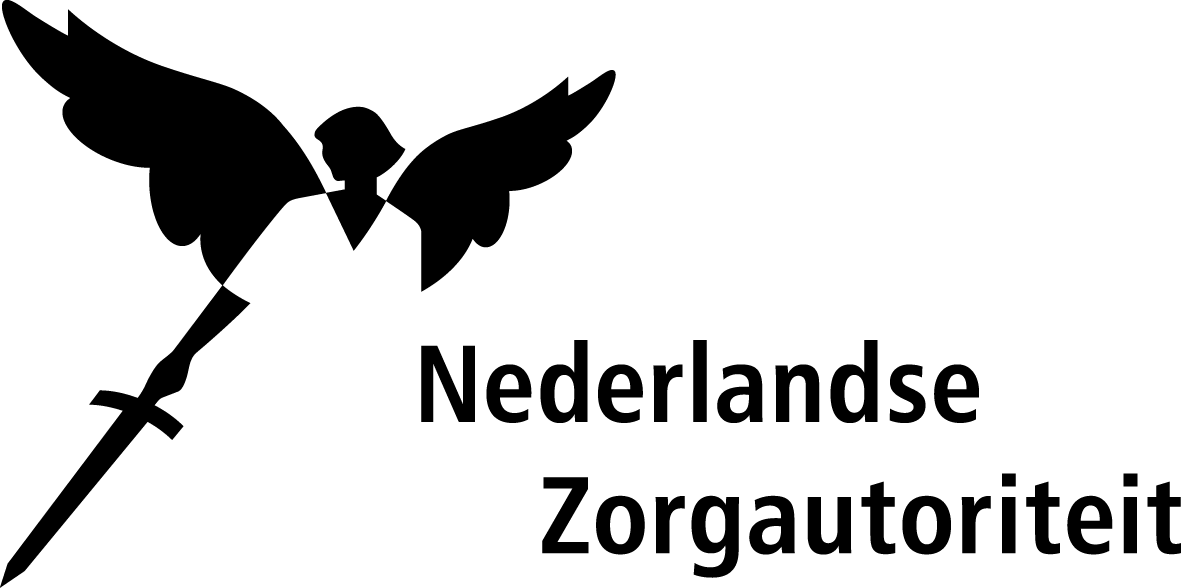 Ondertekeningsformulier bij aanvraag facultatieve prestatie voor eerstelijnsdiagnostiekDit formulier is onderdeel van de aanvraag voor een facultatieve prestatie voor eerstelijnsdiagnostiek. De zorgverzekeraar en de zorgaanbieder verklaren met deze ondertekening het aanvraagformulier volledig juist en naar waarheid te hebben ingevuld.Prestatiebeschrijving facultatieve prestatie: